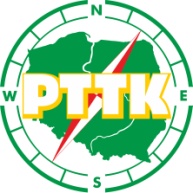 Polskie Towarzystwo Turystyczno - KrajoznawczeOddział w Bochnizaprasza na wycieczkę z Marzanną, czyliPOŻEGNANIE ZIMYw Beskid Sądecki do schroniska na Hali Łabowskiejw dniu 24.03.2019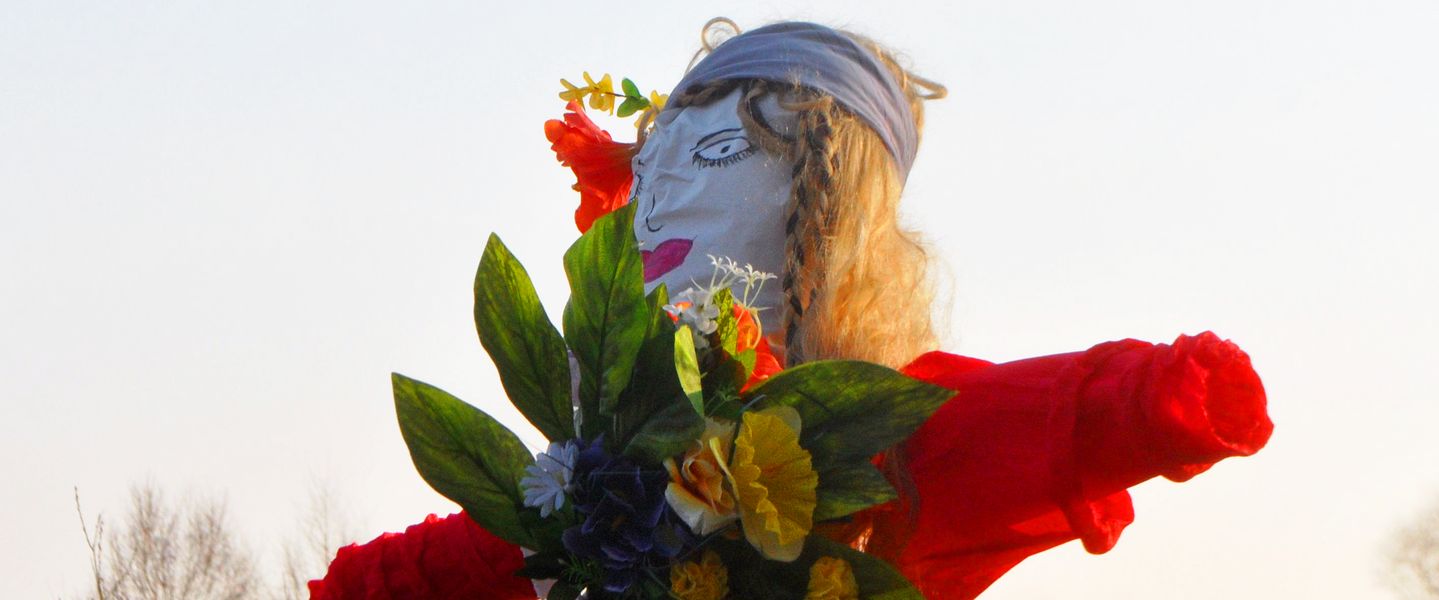 PROGRAMNiedziela, 24.03.201907:30 – wyjazd z parkingu koło kościółka szkolnego;09:30 przejście piesze: trasą z Łomnicy Zdroju szlakiem niebieskim do schroniska na Hali Łabowskiej – zejście szlakiem żółtym do Łomnicy Zdroju (czas przejścia przejścia 4:35 h, 13.6 km, 19 pkt GOT);po zejściu z trasy ceremonia topienia Marzanny (prosimy o zabranie  kolorowych nakryć głowy i instrumentów do robienia hałasu);przy sprzyjających warunkach pieczenie kiełbasy  planowany powrót ok. 18:30.Koszt uczestnictwa:Członkowie PTTK  – 55 złPozostali – 60 złW tej kwocie zapewniamy:opiekę przewodnika;przejazd autokarem;pieczenie kiełbasy;ubezpieczenie NNW.Zapisy w biurze Oddziału do 18 marca br.z równoczesną wpłatą kosztów wycieczki.Ilość miejsc ograniczona!RegulaminMłodzież do lat 18-tu może wziąć udział tylko pod opieką osób dorosłych.Impreza odbędzie się bez względu na warunki atmosferyczne!Zapisując się na wyjazd każdy uczestnik akceptuje zawarte w ofercie warunki.Organizatorzy nie zwracają wpisowego osobom zgłoszonym i przyjętym na wycieczkę, które nie wzięły w niej udziału.Uczestnicy zobowiązani są do przestrzegania Karty Turysty.Kierownictwo imprezy nie przejmuje odpowiedzialności za wypadki i szkody wynikłe w czasie wycieczki, zarówno wobec uczestników, jak i osób trzecich.Ostateczna interpretacja regulaminu i zmiany programowe należą do kierownictwa wycieczki.Za nieprzestrzeganie powyższego regulaminu oraz zasad kulturalnego zachowania się uczestnicy mogą być wykluczeni z imprezy.Organizatorzy zastrzegają sobie możliwość dokonywania zmian tras w uzasadnionych przypadkach.Zapisy oraz dodatkowe informacje 
w biurze Oddziału PTTK
ul. Bernardyńska 10, 32–700 Bochnia
tel. 14 612 27 62, e–mail: pttkbochnia@interia.plZapraszamy!